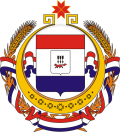 Администрация Большеигнатовского муниципального района Республики  Мордовия                            ПОСТАНОВЛЕНИЕ«22» февраля 2024 г.                                                                         № 57с. Большое ИгнатовоО внесении изменений в постановление Администрации Большеигнатовского муниципального района Республики Мордовия от 19.08.2019 г. № 338 «Об утверждении ПрограммыКомплексного развития социальной инфраструктуры Большеигнатовского сельского поселения Большеигнатовского муниципального районаРеспублики Мордовия на 2019-2029 годы»        Администрация Большеигнатовского муниципального района  постановляет:     1. Внести изменения в Программу «Комплексного развития социальной инфраструктуры Большеигнатовского сельского поселения Большеигнатовского муниципального района Республики Мордовия на 2019-2029 годы», утвержденную постановлением Администрации Большеигнатовского муниципального района Республики Мордовия от 19.08.2019 г.  № 338 «Об утверждении Программы Комплексного развития социальной инфраструктуры Большеигнатовского сельского поселения Большеигнатовского муниципального района Республики Мордовия на 2019-2029 годы», (далее Программа) следующие изменения:    1.1. Паспорт Программы изложить в следующей редакции (прилагается).    1.2. Приложение № 1 Программы изложить в следующей редакции (прилагается).    2. Настоящее постановление вступает в силу после дня официального опубликования (обнародования).Глава Большеигнатовского   муниципального района                                                           Т.Н. ПолозоваПриложение к постановлению Администрации Большеигнатовского муниципального района Республики Мордовия О внесении изменений в постановление Администрации Большеигнатовского муниципального района Республики Мордовия от 19.08.2019 г. № 338 «Об утверждении ПрограммыКомплексного развития социальной инфраструктуры Большеигнатовского сельского поселения Большеигнатовского муниципального районаРеспублики Мордовия на 2019-2029 годы»                                                                                       от «_____» _____2024 № ___Паспорт программы* Объем финансирования подлежит уточнению по мере формирования бюджета.Приложение № 1 к Программе «Комплексного развитиясоциальной инфраструктурыБольшеигнатовского сельского поселенияБольшеигнатовского муниципального района на 2019-2029 годы»Перечень  программных мероприятий Программы комплексного  развития социальной инфраструктуры Большеигнатовского сельского поселенияБольшеигнатовского муниципального района Республики Мордовия на 2019-2029 годы (тыс. руб)Наименование программы:Комплексное развитие социальной инфраструктуры  Большеигнатовского сельского поселения Большеигнатовского муниципального района Республики Мордовия  на 2019-2029 годыОснование разработки программы: Градостроительный Кодекс Российской Федерации, Федеральный Закон № 131-ФЗ от 06.10.2003 «Об общих принципах организации местного самоуправления в Российской Федерации»,Генеральный план Большеигнатовского   сельского поселения Большеигнатовского  муниципального района Республики Мордовия, Устав Большеигнатовского сельского поселения Большеигнатовского  муниципального района Республики МордовияЗаказчик программы:

Разработчик программы:Администрация  Большеигнатовского   муниципального района Республики МордовияАдминистрация  Большеигнатовского   муниципального района Республики МордовияОсновная цель программы:Развитие социальной инфраструктуры Большеигнатовского сельского поселенияЗадачи программы:1. Создание правовых, организационных, институциональных и экономических условий для перехода к устойчивому социальному развитию поселения, эффективной реализации полномочий органов местного самоуправления;2. Развитие и расширение информационно-консультационного и правового обслуживания населения;3.Создание условий для безопасного проживания населения на территории поселения;4.Сохранение объектов социальной инфраструктуры.Мероприятияпрограммы:Обеспечение уличного освещения в ночное время, ремонт электрических сетей.Улучшение и облагораживание внешнего вида поселения.Разработка проектно сметной документации на благоустройство памятника в с. Большое Игнатово, Большеигнатовского муниципального района, Республики Мордовия.Проведение строительно-технической экспертизы д. № 33 по ул. Школьная в с. Большое Игнатово, Большеигнатовского муниципального района, Республики Мордовия.Целевые показатели (индикаторы) обеспеченности населения объектами социальной инфраструктурыЦелевыми показателями (индикаторами) обеспеченности населения объектами социальной инфраструктуры, станут:-развитие систем наружного освещения населенных пунктов сельского поселения-благоустройство, озеленение, содержание мест захоронения- количество разработанной  проектно сметной документации - количество проведенной строительно-технической экспертизы Сроки и этапы реализации Программы:2019-2029 годыПеречень подпрограмм и основных мероприятийПеречень подпрограмм и основных мероприятийОсновные исполнители программы:Администрация  Большеигнатовского   муниципального района Республики Мордовия,-предприятия, организации, предприниматели Большеигнатовского сельского поселения Большеигннатовского   муниципального района Республики Мордовия,-население  Большеигнатовского сельского поселения Большеигнатовского   муниципального района Республики МордовияОбъемы бюджетных ассигнований ПрограммыОбщий объем финансовых средств –17009,0 тыс. руб.*Средства местного бюджета:2019 год – 2185,6 тыс. руб.;2020 год – 1350,2 тыс. руб.;2021 год – 3396,3 тыс. руб.;2022 год – 2044,5 тыс. руб.;2023 год – 2013,9 тыс. руб.;2024 год – 2127,4 тыс. руб.;2025 год – 2191,1 тыс. руб.;2026 год – 1700,0 тыс. руб.;2027 год – 0,0 тыс. руб.;2028 год – 0,0 тыс. руб.;2029 год – 0,0 тыс. руб.НаименованиемероприятияСрокреализацииИсточники финансирования20192020202120222023202420252026202720282029Развитие систем наружного освещения населенных пунктов2019-2029 Средства местного бюджета1290,01194,301246,31087456,21173,51200,01350,01200,0000Благоустройство озеленение2019-2029Средства местного бюджета895,6155,902150,0956564,3840,4991,1788,4500,0000Разработка проектно сметной документации на благоустройство памятника в с. Большое Игнатово,Большеигнатовского муниципального района, Республики Мордовия.2019-2029Средства местного бюджета00000000000Проведение строительно-технической экспертизы д. № 33 по ул. Школьная в  с. Большое Игнатово, Большеигнатовского муниципального района, Республики Мордовия.2022-2029Средства местного бюджета00030,00000000Всего 2185,61350,23396,32044050,52013,92127,42191,11700,0000